1	6	blok 7, 8 en 9			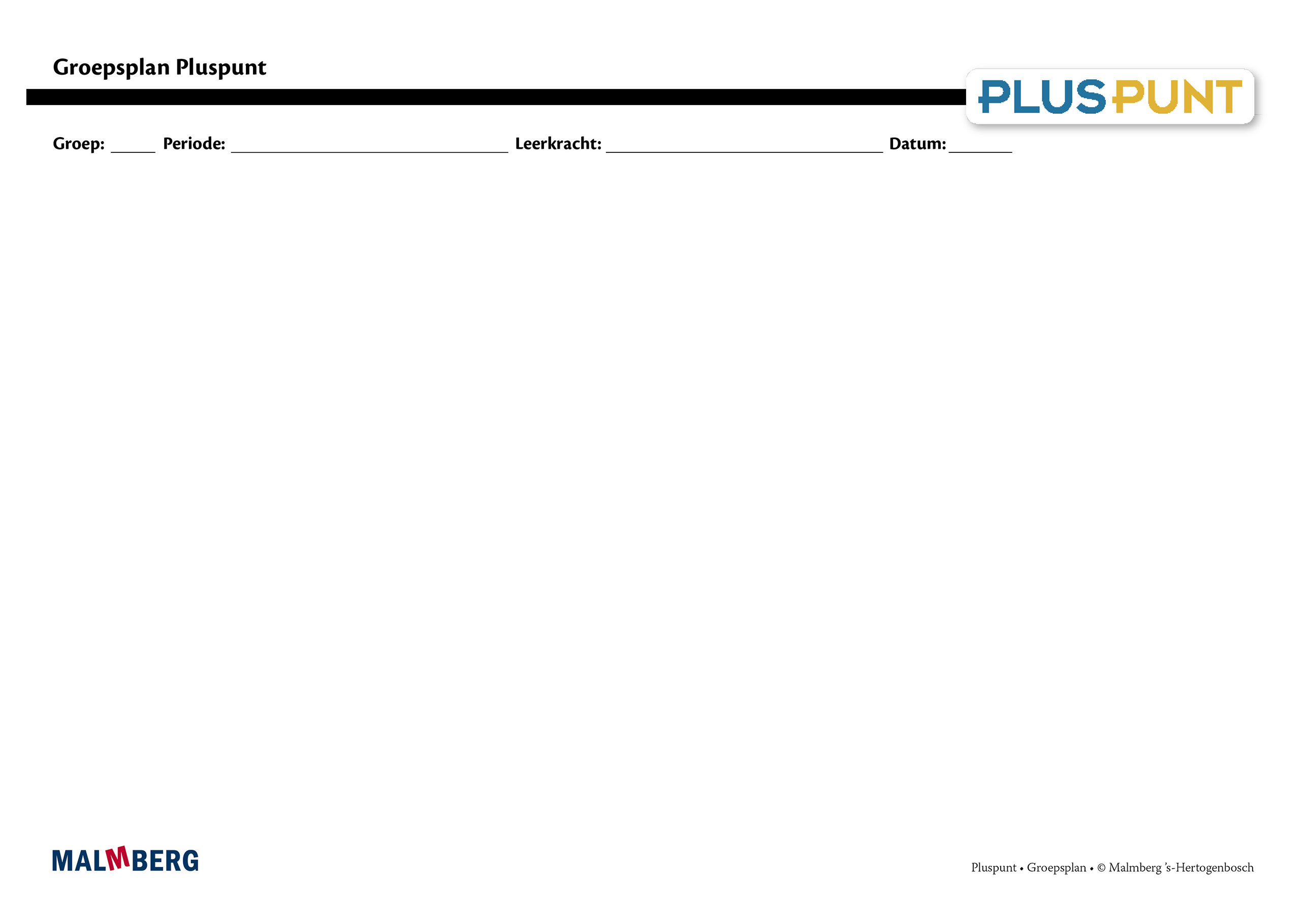 ¹ Doelen zijn toetsdoelen.² Doelen uit les 11 zijn noodzakelijke ervaringen en geen toetsdoelen, die een basis vormen voor doelen die wel schriftelijk worden getoetst.Groep/namenDoelInhoudAanpak/methodiekOrganisatieEvaluatieGroep A = 2 sterren: instructiegevoelige kinderen (basisgroep)Het gaat hier om kinderen bij wie de ontwikkeling van tellen en rekenen normaal verloopt. BloktoetsenVoldoende: 60-80%Goed: ≥ 80%Tempotoets100% goedKwartaaltoetsVoldoende: 60-76%Goed: ≥ 77%Samen en zelf oefenenAutomatiseren vermenigvuldigen tientallen en honderdtallenAutomatiseren splitsingen van 100 en 1000GetallenlijnAfronden in tabel op tientallen en honderdtallenKolomsgewijs optellen en aftrekken t/m 1000Kolomsgewijs delenCijferend optellen van rechts naar linksBreuken: deel van een geheel (klok) weergeven in minutenGeld: afronden, ‘ongeveer’ rekenen, optellen en aftrekkenMeten: referentiematen voor g, kg, cl, ml en lMeten: omrekenen en optellen m, dm, cmBewerkingen op de rekenmachineTijd: analoge en digitale tijdenDoelen¹Getallen en getalrelaties:Schatten van een vermenigvuldiging door 1 getal af te ronden en verder te rekenenBewerkingen:Delen met tienvouden en honderdvouden 4800:600, 4800:60Delingen met rest t/m 100Cijferen: delen met meercijferige getallen door een ééncijferig getal onder elkaarCijferen: optellen t/m 1000Meten, tijd en geld:Standaard-lengtematen herleiden en optellenOppervlakte en omtrek berekenen met standaardmatenBerekeningen met kalender, datumnotaties, kwartalen en weeknummersKommanotatie en met geld bepalen wat je overhoudtAfstand berekenen m.b.v. een kaart en schaallijnVoorwerpen op schaal tekenen met gegeven schaallijn²Meetkunde:Symmetrie gebruiken bij randversiering²Locatie op een kaart m.b.v. coördinatenVouwvorm vouwen m.b.v. vouwstrip²Verband leggen tussen vliegprestaties gevouwen vliegtuig en vorm²Tabellen en grafieken:Lijn- en staafgrafieken aflezen en interpreterenMateriaal PluspuntLesboek 6Opdrachtenboek 6,
blok 7 t/m 12(Startpunt ** begin hier)Werkboek 6 **Toetsboek 6Kopieerbladen toetsdoelenOefensoftwareNa de toetsPuntbladenIeder onderwerp volgensVerinnerlijkenVerkortenAutomatiserenToepassenDoelgericht werkenTijdens de instructie vindt veel interactie plaats tussen leerkracht en kinderenRekenles totaal 50 minutenLeerkrachtgebonden les:10 min zelf oefenen20 min instructie en interactie20 min zelfstandig werken Les zelfstandig werken:10 min samen oefenen30 min zelfstandig werken10 min reflectieToets blok 7, 8 en 9Tempotoets blok 7 en 9Kwartaaltoets 6.3Gemaakt schriftelijk werkObservatiesGroep B = 1 ster:
instructie-afhankelijke kinderenHet gaat hier om kinderen bij wie de ontwikkeling van tellen en rekenen stagneert. Zie basisgroepMateriaal PluspuntLesboek 6Opdrachtenboek 6,
blok 7 t/m 12(Startpunt * begin hier)Werkboek 6 ** (*)Toetsboek 6Kopieerbladen toetsdoelenOefensoftwareNa de toetsBladen remediërenAanvullende materialen om op concreet niveau te werken:Eenduidige manier van oplossen: ‘Zo doe ik dat’Doelgericht werkenTijdens de instructie vindt veel interactie plaats tussen leerkracht en kinderenEventueel minimumrouteLeerkrachtgebonden les:10 min zelf oefenen20 min instructie en interactie10 min verlengde instructie10 min zelfstandig werken Les zelfstandig werken:10 min samen oefenen30 min zelfstandig werken10 min reflectieToets blok 7, 8 en 9Tempotoets blok 7 en 9Kwartaaltoets 6.3Gemaakt schriftelijk werkObservatiesGroep C = 3 sterren:
instructie-onafhankelijke kinderenHet gaat hier om kinderen bij wie de ontwikkeling van tellen en rekenen bovengemiddeld verloopt.Zie basisgroepMateriaal PluspuntLesboek 6Opdrachtenboek 6,
blok 7 t/m 12(Startpunt *** begin hier)Werkboek 6 ** (***)Toetsboek 6Kopieerbladen toetsdoelenOefensoftwareNa de toetsPlusbladenDoelgericht werkenTijdens de instructie vindt veel interactie plaats tussen leerkracht en kinderenCompactingrouteLeerkrachtgebonden les:10 min zelf oefenen20 min (verkorte) instructie en interactie20 min zelfstandig werken Les zelfstandig werken:10 min samen oefenen30 min zelfstandig werken (+ plusopgaven)10 min reflectieToets blok 7, 8 en 9Tempotoets blok 7 en 9Kwartaaltoets 6.3Gemaakt schriftelijk werkObservatiesKinderen met specifieke pedagogische en/of didactische behoeften